RAJAMAHENDRI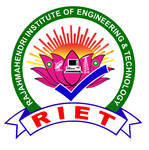 Institute of Engineering & TechnologyApproved by AICTE. Affiliated to J.N.T.University, Bhoopalapatnam, Rajahmundry – 533107, E.G.Dist, Andhra PradeshDIPLOMA IN MECHANICAL ENGINEERINGTIME-TABLE  II year SEM-III							              W.E.F:18-06-2018LIST OF FACULTY ASSIGNED :   HOD	 PRINCIPALRAJAMAHENDRIInstitute of Engineering & TechnologyApproved by AICTE. Affiliated to J.N.T.University, Bhoopalapatnam, Rajahmundry – 533107, E.G.Dist, Andhra PradeshDIPLOMA IN MECHANICAL ENGINEERINGTIME-TABLE  I -Year										W.E.F: 18-06-2018LIST OF FACULTY ASSIGNED :        HOD	          PRINCIPAL09.00:10.0010.00:10.5011.10:12.0012.00:12:50LUNCH BREAK01.30:02.3002.30:03.2003.20:04.10MONMachine DrawingMachine DrawingMachine DrawingPT-ILUNCH BREAKEM IISMBEEETUEPT-IW P IIW P IIW P IILUNCH BREAKMachine DrawingMachine DrawingMachine DrawingWEDEM IISMTE IBEEELUNCH BREAKSMPT-ITE ITHUSMBEEE/ FUELS LABBEEE/ FUELS LABBEEE/ FUELS LABLUNCH BREAKPT-IEM IIBEEEFRIBEEEPT-ITE ISMLUNCH BREAKTE IEM IIEM IISATSMMATERIALS TESTING LABMATERIALS TESTING LABMATERIALS TESTING LABLUNCH BREAKTE-ITE IBEEES.NO SUB CODESUB NAMEFACULTY NAME1M-301ENGG MATHEMATICS IIR DEVI2M-302STRENGTH OF MATERIALSP VASU3M-303THERMAL ENGINEERING IG.S.D.MOHAN4M-304PRODUCTION TECHNOLOGY IK V CHAITANYA5M-305BASIC ELECTRICAL ENGG AND ELECTRONICSVEENESWARA RAO6M-306MACHINE DRAWINGV.D.BHARGAV7M-307FUELS LAB/ELECTRICAL ENGG LABK V CHAITANYA/ VEENESWARA RAO8M-308MATERIALS TESTING LABV D BHARGAV9M-309WORKSHOP PRACTICE IIA RUPESH09.00:10.0010.00:10.5011.10:12.0012.00:12:50LUNCHBREAK01.30:02.3002.30:03.2003.20:04.10MONENGLISHENGINEERING DRAWINGENGINEERING DRAWINGENGINEERING DRAWINGLUNCHBREAKENGG PHYSICSENGG CHEMISTRYENGG MECHANICSTUEENGG MECHANICSBASIC WORKSHOP PRACTICEBASIC WORKSHOP PRACTICEBASIC WORKSHOP PRACTICELUNCHBREAKENGLISHMATHS-I ENGG PHYSICSWEDMATHS-IENGG PHYSICSENGG CHEMISTRYW.TLUNCHBREAKENGINEERING DRAWINGENGINEERING DRAWINGENGINEERING DRAWINGTHUW.TENGG PHYSICS LABENGG PHYSICS LABENGG PHYSICS LABLUNCHBREAKENGG MECHANICSENGG CHEMISTRYENGLISHFRIENGG PHYSICSCOMPUTER FUNDAMENTALS LABCOMPUTER FUNDAMENTALS LABCOMPUTER FUNDAMENTALS LABLUNCHBREAKW.TMATHS-IENGLISHSATENGG CHEMISTRYW.TENGG MECHANICSMATHS-ILUNCHBREAKENGG CHEMISTRY LABENGG CHEMISTRY LABENGG CHEMISTRY LABS.NO SUB CODESUB NAMEFACULTY NAME1M-101ENGLISHP SATISH KUMAR2M-102ENGG MATHEMATICS IK VARALAKSHMI3M-103ENGG PHYSICS S V L D PRIYANKA4M-104ENGG CHEMISTRY AND ENVIRONMENTAL STUDIESM V KUSUMAKAR5M-105ENGINEERING MECHANICSV D BHARGAV6M-106WORKSHOP TECHNOLOGYK V CHAITANYA7M-107ENGINEERING DRAWINGA RUPESH8M-108BASIC WORKSHOP PRACTICEP VASU9M-109PHYSICS LABORATORYS V L D PRIYANKA10M-110CHEMISTRY LABORATORYM V KUSUMAKAR11M-111COMPUTER FUNDAMENTALS LABORATORYMD AMANULLA